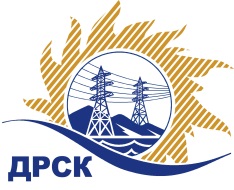 Акционерное Общество«Дальневосточная распределительная сетевая  компания»Протокол заседания Закупочной комиссии по вскрытию поступивших конвертовг. БлаговещенскСпособ и предмет закупки: открытый одноэтапный электронный конкурс (b2b-energo.ru) без предварительного квалификационного отбора «Шкафы защиты, сигнализации, управления, измерения и контроля», закупка 31 р. 2.2.2 ГКПЗ 2017 г. Плановая стоимость: 22 354 097,88 руб. без учета НДСПРИСУТСТВОВАЛИ: 3 члена  постоянно действующей Закупочной комиссии АО «ДРСК» 2 уровняИнформация о результатах вскрытия конвертов:В адрес Организатора закупки поступили 6 (шесть) Заявок на участие в закупке, конверты с которыми были размещены в электронном виде на Торговой площадке Системы www.b2b-energo.ru.Вскрытие конвертов было осуществлено в электронном сейфе Организатора закупки на Торговой площадке Системы www.b2b-energo.ru. автоматически.Дата и время начала процедуры вскрытия конвертов с заявками участников: 10:00 (время местное) 02.12.2016г.Место проведения процедуры вскрытия конвертов с заявками участников: Торговая площадка Системы www.b2b-energo.ruВ конвертах обнаружены заявки следующих участников:Ответственный секретарь Закупочной комиссии 2 уровня АО «ДРСК»	М.Г. ЕлисееваТерёшкина Г.М.397-260№  03/МТПиР-В02.12.2016 г.№Наименование претендента на участие в конкурсе и его адресПредмет и общая цена заявки на участие в конкурсе1Акционерное общество "ТЕКОН-Инжиниринг" (123298, Россия, г. Москва, ул. 3-я Хорошевская, д.20)Предмет конкурсной заявки: Шкафы защиты, сигнализации, управления, измерения и контроля
Цена: 17 700 000,00 руб. (цена без НДС: 15 000 000,00 руб.)2Закрытое акционерное общество "Производственно-инжиниринговая компания ЭЛБИ" (193318, Россия, г. Санкт - Петербург, ул. Ворошилова, д. 2, Лит. А, оф. 5Н)Предмет конкурсной заявки: Шкафы защиты, сигнализации, управления, измерения и контроля
Цена: 17 889 590,00 руб. (цена без НДС: 15 160 669,49 руб.)3ЗАО "Чебоксарский электроаппаратный завод" (Чувашская Республика - Чаваш Республики, 428000, г. Чебоксары, пр. Яковлева, 5)Предмет конкурсной заявки: Шкафы защиты, сигнализации, управления, измерения и контроля
Цена: 15 578 600,00 руб. (цена без НДС: 13 202 203,39 руб.)4Общество с ограниченной ответственностью "НЕВАЭНЕРГОПРОМ" (194100, Россия, г. Санкт - Петербург, пр. Лесной, д. 63, лит. А, оф. 415)Предмет конкурсной заявки: Шкафы защиты, сигнализации, управления, измерения и контроля
Цена: 26 270 856,70 руб. (цена без НДС: 22 263 437,88 руб.)5Общество с ограниченной ответственностью "ЭНЕРГОСПЕКТР" (690003, Россия, Приморский край, , г. Владивосток, ул. Станюковича, д. 1, офис 304)Предмет конкурсной заявки: Шкафы защиты, сигнализации, управления, измерения и контроля
Цена: 26 342 175,90 руб. (цена без НДС: 22 323 877,88 руб.)6Общество с ограниченной ответственностью научно-производственное предприятие "ЭКРА" (428000,Чувашская Республика , г. Чебоксары, пр.И.Яковлева,3)Предмет конкурсной заявки: Шкафы защиты, сигнализации, управления, измерения и контроля
Цена: 19 451 226,00 руб. (цена без НДС: 16 484 089,83 руб.)